Домашнее задание для 1 ДОП от 14.01.23Первая октава в басовом ключе. Ноты первой октавы обычно записываются в скрипичном ключе, но в отдельных случаях они могут встречаться записанными и в басовом ключе. Чаще всего встречаются ноты "до", "ре", "ми" первой октавы в басовом ключе. Для того чтобы понять, где они находятся ноты первой октавы достаточно запомнить расположение "до" первой октавы в басовом ключе: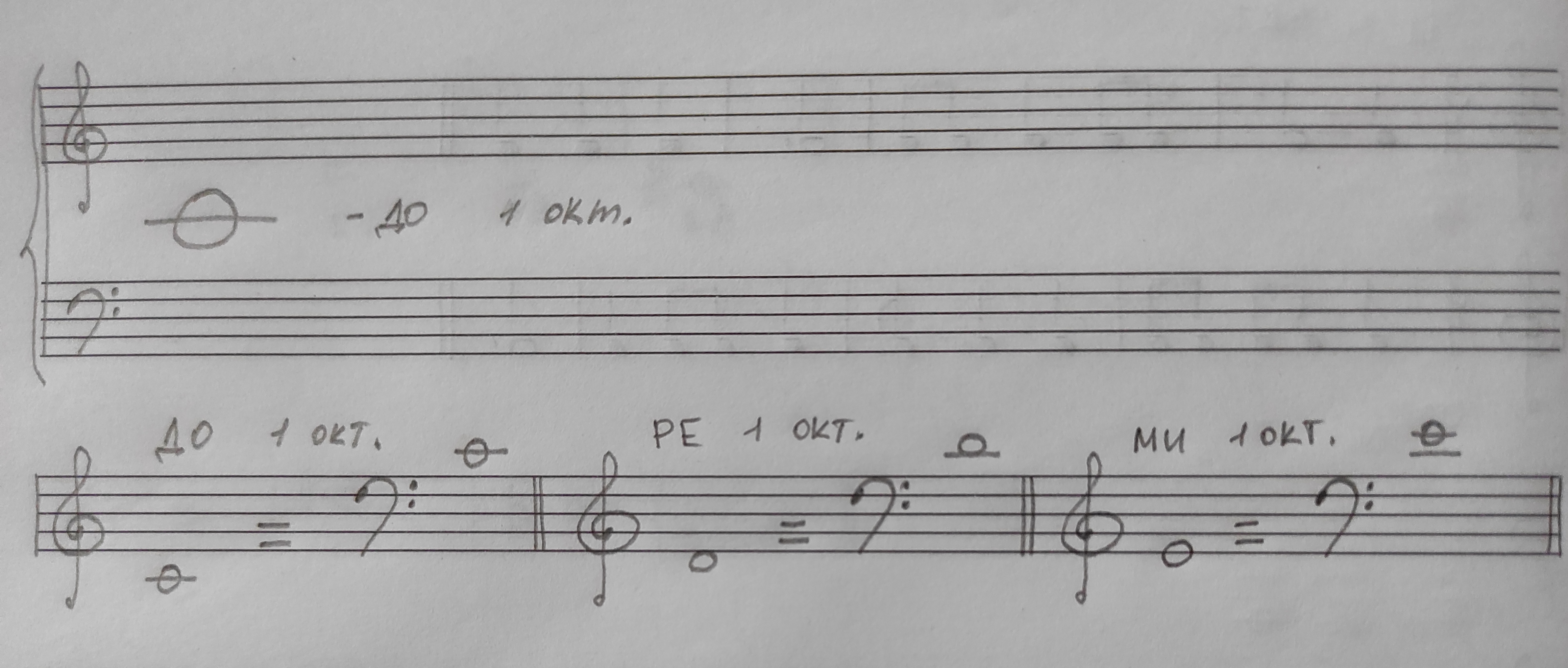 Запишите подобные формулы для каждой ноты первой октавы. Запомните и пропишите по одной строчке ноты: "до", "ре" и "ми" первой октавы в басовом ключе. 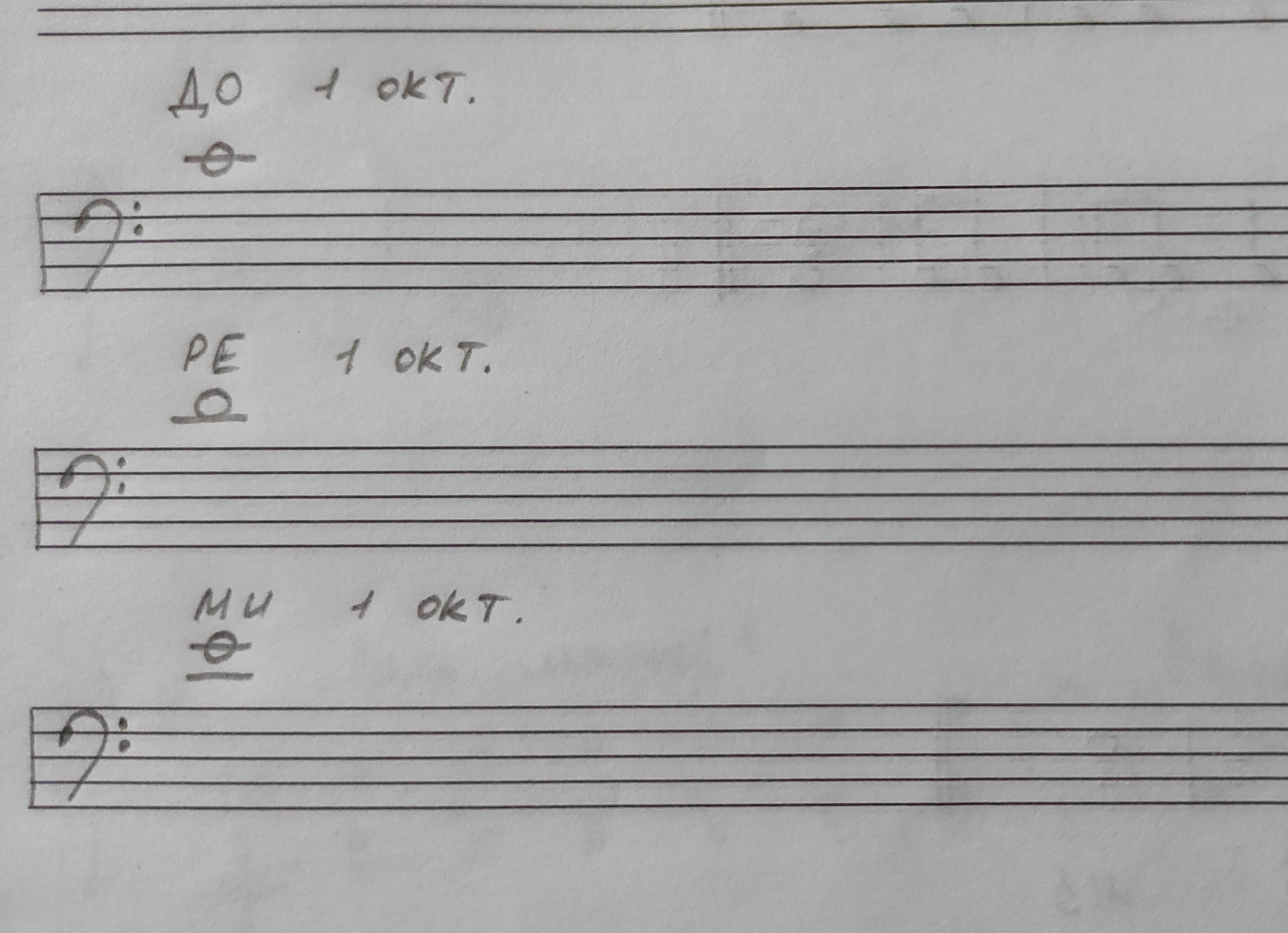 Упражнение с октавами:Первая - вторая - третья - четвертая - пятая - первая - малая - первая. Играть границы октав, произнося вслух названия. 